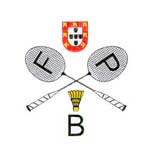 XII Portuguese International Junior Championships 2020Caldas da Rainha, 27th November – 29th November 2020VISA APPLICATION FORM 2020TEAM: …………………………………………………………………………………………………..Please return this form to until 27th October 2019: Portuguese Badminton Federation – events@fpbadminton.ptGIVEN NAMEFAMILY NAMEGENDERDATE OF BIRTH(dd/mm/yyy)NATIONALITYPASSPORT NUMBEREXPIRY DATE(dd/mm/yyy)FUNCTION